STOWARZYSZENIE „U ŹRÓDŁA” orazOŚRODEK ROZWOJU OSOBISTEGO I DUCHOWEGO „TU I TERAZ” W NOWYM KAWKOWIE            www.tuiteraz.eu   www.u-zrodla.plzapraszają   5-10 sierpnia 2017 na warsztat Sztuka Miłosnego DotykuWarsztat masażu tantrycznego - prowadzi Santoshi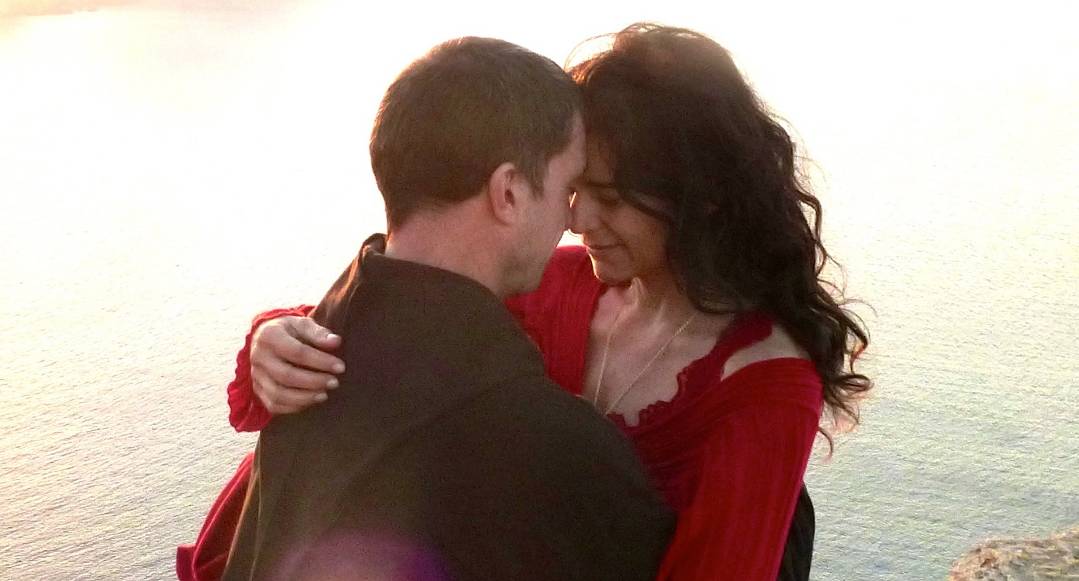 Tęsknisz za intymnością? Za tym by kochać i być kochanym?Dopóki nie znajdziesz odwagi by stanąć nago w obliczu swojej kruchości i bezbronności, cud miłości nie jest możliwy.Zapraszamy na warsztat, w którym odpoczniecie w przestrzeni serca, pozostawiając blokujące lęki i niepewność.„Kiedy skupiacie się wyłącznie na ciele – będziecie mieć seks, który daje płytką satysfakcję. Kiedy spotkacie się w miłości odcinając ciało - Miłość nie ma korzeni.Gdy spotkają się Seks i Miłość, otwiera się świat Intymności, w którym możecie prawdziwie stopić się ze sobą i dopiero wtedy... Radość, relaks i głęboka satysfakcja zaczną wypełniać Wasze życie "Bądź autentyczny/a zrzuć maski, stań nago w ciele i duszy kochając siebie takim, jaki/a jesteś. Podczas tego warsztatu, będziemy zwiększać świadomość ukrytych aspektów nas, które zatrzymują nas przed życiem w pełnej otwartości, w intymnych relacjach z innymi i z samym życiem.Masaż tantryczny to starożytna sztuka, która wykorzystuje zmysł dotyku, aby pomóc nam wrócić do Domu, do naszego ciała i naszej istoty by czule połączyć nas głęboko ze sobą i innymi.  Masaże tantryczne mogą poprawić i pogłębić związki, a także stanowić ścieżkę rozwoju osobistego. Obejmują energię seksualną i problemy wokół seksualności, honorując całą nasza istotę obejmując naszą kruchość i bezbronność, pasję, emocje, miłość i duszę.Odkryj uzdrawiającą moc świadomego, kochającego, zmysłowego dotyku doświadczając poszerzonej świadomości i połączenia w bezpiecznej, kochającej i świętej przestrzeni.Dowiesz się, jak dawać i otwierać swoje ciało na zmysłowy, relaksujący i uzdrawiający dotyk poszerzając świadomość, miłość i zaufanie. Podczas zajęć będziemy integrować elementy masaży ajurwedyjskich, kaszmirskich i tandava, medytacji, masaży uwalniania miednicy i innych metod terapeutycznych. Podczas warsztatu nauczysz się:Sztuki świadomego kochającego dotyku: narzędzi miłości dla siebie nawzajem i miłości dla Ciała.Krążenia energii łącząc seksualność i miłość w ciele.Odróżniać intymność od seksu poznając tajniki sztuki orgazmów dolinowych.Otwierać się na bezbronność prawdziwych uczuć w odróżnieniu od wybuchów emocjonalnych. Metody i praktyki stosowane podczas warsztatów:Medytacje rytuały tantryczne,Masaże tantryczne,Praca z oddechem,Taniec i zabawa, Gestalt i konstelacje rodzinne.Dzielenie się w kręgu,Świadomość i MedytacjaNa warsztat zapraszamy singli i pary. Co zabrać: Wygodne ubrania, Notatnik i długopisSarong lub chustę do okrycia ciała Prześcieradło do masażu i ekologiczny olej do masażu O prowadzącej: Santoshi jest międzynarodową nauczycielką Tantry, ucieleśnia istotę tantry od 20 lat. Jej obecność, pasja i spontaniczność zachęcają uczestników do odkrywania ukrytych aspektów siebie. Porzuciła karierę architekta podążając za wołaniem serca i na 12 lat zamieszkała we wspólnocie OSHO w Indiach, gdzie została nauczycielką Tantry i medytacji. Później wycofała się w świat ciszy i odosobnienia w Himalajach przez ponad rok poznając praktyki tantry Tybetańskiej. 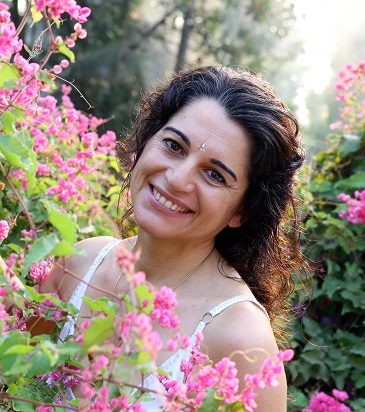 Intymność i miłość są dla niej źródłem inspiracji. Doświadczyła wiele różnych relacji poznając głębię sztuki świadomej miłości i świadomej seksualności. Obecnie rezyduje na Ibizie, gdzie gromadzi osoby z całego świata pragnące doświadczać Tantry. Prowadzi warsztaty Tantra dla kobiet, par i singli w różnych krajach.Jej pasją jest wspieranie kobiet w rozwijaniu ich najwyższego potencjału. www.ibizagoddess.com  WARSZTAT JEST TŁUMACZONY Z JĘZYKA ANGIELSKIEGO NA POLSKI!TERMIN:                  5 – 10 sierpnia 2017 (sobota – czwartek)   CZAS TRWANIA:  rozpoczęcie zajęć 5 sierpnia godz. 18 (sobota kolacją);   zakończenie  10 sierpnia godz. 14 (obiadem w czwartek);CENA WARSZTATU:   1500 zł  CENA POBYTU:	wyżywienie 65 zł  dziennie (3 posiłki wegetariańskie) 		            Noclegi – w zależności od standardu od 32 zł do 85 zł za noc;                          ośrodek sprzedaje wyłącznie całe pakiety pobytowo/ warsztatoweRABATY:	100 zł zniżki  dla osoby płacącej zaliczkę przed 5 czerwca 100 zł  zniżki za przyprowadzenie nowej osoby, która nie była jeszcze w ośrodku Tu i Teraz;50 % zniżki dla osob powtarzających warsztat masażu (750 zł)KONTAKT:		 www.tuiteraz.eu, kawkowo@tuiteraz.eu                biuro:  0662759576              Jacek Towalski       0602219382,             Maja Wołosiewicz - Towalska  0606994366,  MIEJSCE:                 Ośrodek Rozwoju Osobistego i Duchowego  „Tu i Teraz”,                                      Nowe Kawkowo www.tuiteraz.eu ZAPISY:  Konieczna jest rejestracja mailowa na adres kawkowo@tuiteraz.eu (z podaniem imienia i nazwiska, numeru telefonu, daty i tytułu wydarzenia);Dopiero po otrzymaniu maila potwierdzającego i wyboru noclegu, prosimy o wpłatę zaliczki w ciągu tygodnia od zgłoszenia; brak wpłaty zaliczki w ciągu 7 dni anuluje rezerwację za warsztat i pobyt;Wpłata zaliczki jest równoznaczna z akceptacją regulaminu ośrodka (otrzymanego mailem po zgłoszeniu);Zaliczkę w wysokości 500 zł  prosimy wpłacać  na konto Ośrodka Rozwoju Osobistego   „Tu i Teraz”   z podaniem imienia i nazwiska oraz  opisem:  „zaliczka za pobyt  5-10.VIII.2017”. Trzy tygodnie przed zajęciami zaliczka nie będzie zwracana.W razie zwrotu zaliczki ośrodek potrąca 20 zł na opłaty manipulacyjne. Numer konta: 92 1020 3541 0000 5502 0206 3410BANK PKO BP